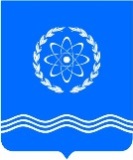 				ОБНИНСКОЕ  ГОРОДСКОЕ  СОБРАНИЕГОРОДСКОГО ОКРУГА «ГОРОД ОБНИНСК»П Р О Т О К О Л  № 04г. Обнинск 									от 27 октября 2020 годаПредседательствующий: Артемьев Г.Ю. –   Глава городского самоуправления,							Председатель городского Собрания.Присутствовали депутаты городского Собрания:Светлаков В.Б. – заместитель Председателя городского Собрания;Отсутствовали депутаты городского Собрания:Сергеева Л.А.; Ярзуткин В.В.Приглашены:Шапша В.В. – Губернатор Калужской области;Ананьев Г.Е. – заместитель главы Администрации города по экономическим вопросам;Астахов Ю.М. –  претендент на должность главы Администрации города;Горюнова Н.Г. – начальник отдела – главный бухгалтер отдела бухгалтерского учета Администрации города;Гульчак П.М. – прокурор города, старший советник юстиции;Еремина А.В. – начальник Управления потребительского рынка, транспорта и связи Администрации города;Ильницкий А.А. – председатель комитета по взаимодействию со СМИ Администрации города;Козлов А.П. – заместитель главы Администрации города по вопросам архитектуры и градостроительства;Леонова Т.Н. – исполняющий обязанности главы Администрации города;Максименко А.В. – претендент на должность главы Администрации города;Москалев А.В. – председатель комитета по организационной работе и взаимодействию с государственными и общественными организациями Администрации города;Помещикова С.А. –  начальник правового Управления Администрации города;Попова Т.С. – заместитель главы Администрации города по социальным вопросам;Радович А.С. – начальник отдела территориального планирования и градостроительного зонирования Администрации города;Разина И.С. – заместитель председателя Контрольно-счетной палаты;Раудуве И.В. – начальник Управления городского хозяйства Администрации города.Представители средств массовой информации.ПроектПОВЕСТКА ДНЯ:О назначении главы Администрации (исполнительно-распорядительного органа) городского округа «Город Обнинск» Артемьев Г.Ю. – Глава городского самоуправления, Председатель городского  Собрания  О назначении на должность председателя Контрольно-счетной палаты муниципального образования «Город Обнинск»  Артемьев Г.Ю. – Глава городского самоуправления, Председатель городского  Собрания  О внесении изменений и дополнений в Правила землепользования и застройки муниципального образования «Город Обнинск», утвержденные решением городского Собрания № 01-40 от 12.03.2007 Березнер Л.А. – председатель комитета по экономической политикеРадович А.С. – начальник отдела территориального планирования и градостроительного зонирования  Разное: АРТЕМЬЕВ Г.Ю. открыл заседание городского Собрания и поприветствовал всех присутствующих. Предложил принять повестку дня за основу. Поставил это предложение на голосование.ГОЛОСОВАЛИ: «за» - 27 «против» - 0, «воздержались» - 0.АРТЕМЬЕВ Г.Ю. спросил, есть ли дополнения  и предложения в повестку дня.Дополнений и предложений от депутатов не поступило. Предложил проголосовать за повестку дня в целом.ГОЛОСОВАЛИ: «за» - 27, «против» - 0, «воздержались» - 0.АРТЕМЬЕВ Г.Ю. предложил следующий порядок проведения заседания Обнинского городского Собрания: первый и второй вопрос повестки дня являются кадровыми, по которым предусмотрено тайное голосование, в связи с чем предложил рассмотреть первый вопрос «О назначении главы Администрации (исполнительно-распорядительного органа) городского округа «Город Обнинск», затем перейти к рассмотрению второго вопроса «О назначении на должность председателя Контрольно-счетной палаты муниципального образования «Город Обнинск». После этого объявить перерыв для тайного голосования. После тайного голосования по двум вопросам собраться в зале заседания, заслушать протоколы счетной комиссии и рассмотреть третий вопрос повестки дня «О внесении изменений и дополнений в Правила землепользования и застройки муниципального образования «Город Обнинск», утвержденные решением городского Собрания № 01-40 от 12.03.2007».АРТЕМЬЕВ Г.Ю. спросил, будут ли другие предложения?Предложений не поступило.АРТЕМЬЕВ Г.Ю. поставил предложение на голосование.ГОЛОСОВАЛИ: «за» - 27, «против» - 0, «воздержались» - 0.1.СЛУШАЛИ: АРТЕМЬЕВА Г.Ю. по первому вопросу повестки заседания городского Собрания «О назначении главы Администрации (исполнительно-распорядительного органа) городского округа «Город Обнинск».АРТЕМЬЕВ Г.Ю. доложил, что  29.09.2020 Обнинское городское Собрание приняло решение «Об объявлении конкурса на замещение вакантной должности главы Администрации (исполнительно-распорядительного органа) городского округа «Город Обнинск». 01.10.2020 решение было опубликовано. Установлен срок подачи документов со 2.10.2020 по 21.10.2020.16.10.2020 поступили документы от претендента  Астахова  Юрия Михайловича.20.10.2020 поступили документы от претендента  Леоновой Татьяны Николаевны.21.10.2020 поступили документы от претендента Максименко Алексея Витальевича.Документы были направлены для ознакомления членам конкурсной комиссии по проведению конкурса на замещение вакантной должности главы Администрации (исполнительно-распорядительного органа) городского округа «Город Обнинск».23 октября состоялось заседание конкурсной комиссии по проведению конкурса на замещение вакантной должности главы Администрации (исполнительно-распорядительного органа) городского округа «Город Обнинск».По результатам рассмотрения документов конкурсная комиссия подготовила решение: - признать документы, поданные кандидатами: Астаховым Ю.М., Леоновой Т.Н. и Максименко А.В. на замещение вакантной должности главы Администрации (исполнительно-распорядительного органа) городского округа «Город Обнинск», соответствующими требованиям Положения «О порядке и условиях проведения конкурса на замещение вакантной должности главы Администрации (исполнительно-распорядительного органа) городского округа «Город Обнинск»,  утвержденного решением  Обнинского городского Собрания от 01.06.2010 № 03-06 (в редакции решения городского Собрания от 25.08.2015 № 09-73, от 23.01.2018 № 02-38);- рекомендовать Обнинскому  городскому Собранию для рассмотрения кандидатур на замещение вакантной должности главы Администрации (исполнительно-распорядительного органа) городского округа «Город Обнинск» кандидатуры: Астахова Ю.М., Леоновой Т.Н. и Максименко А.В.;- отдать предпочтение конкурсной комиссии по проведению конкурса на замещение вакантной  должности главы Администрации (исполнительно-распорядительного органа) городского округа «Город Обнинск» кандидату Леоновой Т.Н.АРТЕМЬЕВ Г.Ю. предоставил слово для выступления первому кандидату – Ю.М. Астахову. Сообщил, что по регламенту на выступление отводится не более 10 минут, ответы на вопросы не более 3 минут.АСТАХОВ Ю.М. сообщил, что свое видение концепции социально-экономического развития города обсуждал с В.В. Шапшой, а в дальнейшем и с К.С. Башкатовой. Отметил, что представленная концепция социально-экономического развития города Т.Н. Леоновой превосходит его концепцию и рассчитана на многие годы вперед. Предложил депутатам  городского Собрания проголосовать за кандидатуру Татьяны Николаевны на должность главы Администрации (исполнительно-распорядительного органа) городского округа «Город Обнинск».АРТЕМЬЕВ Г.Ю. поблагодарил Астахова Ю.М. за выступление и предложил задать вопросы кандидату.Вопросов не поступило.АРТЕМЬЕВ Г.Ю. пригласил второго кандидата – Т.Н. Леонову.ЛЕОНОВА Т.Н. сообщила, что хочет кратко познакомить присутствующих с ее видением дальнейшего развития города Обнинска на ближайшую перспективу.Жители города по праву гордятся тем, что город Обнинск является Первым наукоградом России или,  как его сегодня называют, – городом первых. Статус наукограда присвоен до 2024 года. Для его подтверждения предстоит много сделать, опираясь на стратегию развития города Обнинска. Чтобы сохранить лидерство необходимо развивать экосистему города, состоящую из следующих основных элементов: комфортная среда, бизнес, образование, наука и инновации.Отметила, что, по мнению жителей и гостей города, Обнинск – комфортный город для жизни, чистый, зеленый, молодой и активный.Командой Администрации города был взят хороший темп по улучшению городской среды, что важно продолжить и далее. В городе необходимо и дальше благоустраивать дворы совместно с ТОСами, строить новые микрорайоны с учетом всех современных требований к безбарьерной среде, освещать дворовые территории.В следующем году город Обнинск отметит свое 65-летие. Юбилей города – это особая ответственность, с которой необходимо подойти к благоустройству города и программе празднования. Это совместная задача для Администрации города и депутатов городского Собрания.Татьяна Николаевна затронула такую тему, как инвестиции. Инвестиции в экономику города являются гарантией его развития. Крайне важно размещать в городе и его пределах те предприятия, которые дадут высокую прибавочную стоимость. Это, прежде всего, высокотехнологичные инновационные компании, на которых базируются региональные кластеры. Отметила такие  как: кластер ядерных и радиационных технологий, кластер биотехнологий и фармацевтики, кластер композитных и керамических материалов и кластер в сфере IT-технологий.Город Обнинск является крупным научным центром. В состав его научно-производственного комплекса входят 10 НИИ, 3 из которых имеют статус Государственного Научного Центра РФ, предприятия наукоемкого бизнеса, образовательные учреждения по подготовке кадров высшей квалификации.ЛЕОНОВА Т.Н. обратила внимание на образование в городе. В городе создается  инновационно-образовательная система для развития способностей каждого ребенка с самого раннего возраста. В школах города созданы профильные классы. Две школы города являются базовыми площадками Российской Академии Наук. При поддержки Госкорпорации «Росатом» создан атомный класс. Академия Технолаб реализует уникальный проект распределенного детского технопарка в каждой школе. Совсем скоро в городе откроется Кванториум.Также в городе создан Центр молодежного инновационного творчества. Это кузница студенческих стартапов для размещения в бизнес-инкубаторах города.Татьяна Николаевна особо отметила главный прорывной проект для наукограда на ближайшие годы – создание Инновационного научно-технологического центра «Парк атомных и медицинских технологий». Он разместится на площадке ИАТЭ НИЯУ МИФИ, который сегодня имеет все предпосылки стать центром образования мирового уровня. Инвестором данного проекта является Госкорпорация «Росатом». Также собраны предложения и от других потенциальных участников и инвесторов – всего более 30 компаний.В итоге, на площадке города Обнинска планируется создание мировых технологических лидеров, что позволит обеспечить устойчивое развитие региона.В завершение Татьяна Николаевна сообщила, что вся работа Администрации города должна быть направлена на повышение уровня жизни населения и его социальное благополучие. Городская власть должна создать максимально благоприятные условия для развития социальной сферы, производства и науки. Отметила, что особое внимание необходимо уделить инновациям и продвижению современных технологий, а для это в городе имеются все возможности.АРТЕМЬЕВ Г.Ю. поблагодарил Леонову Т.Н. за выступление и предложил задать вопросы кандидату.МАКАРОВ В.О. поинтересовался, в представленной концепции много говорится о городе, как о городе университете, что будет со школьниками, что будет с их образовательной программой?ЛЕОНОВА Т.Н. ответила, что не случайно затронула тему образования. Город первых – это город с прорывными технологиями во всем, и в образовании тоже. Городу нужны школьники – исследователи, школьники, которым интересно дальнейшее развитие. Чем больше школьников будет вовлечено в различные инновационные школьные программы, тем более развитых студентов получат ВУЗы.НАРУКОВ В.В. спросил, какова роль Обнинского Научно-технического Совета в дальнейшем развитии города?ЛЕОНОВА Т.Н. ответила, что, по ее мнению, Обнинскому Научно-техническому Совету необходимо занять более активную позицию в развитии города. В 2024 году городу предстоит подтверждать статус наукограда. Обнинский Научно-технический Совет может проанализировать, посоветовать те или иные направления, в сторону которых необходимо двигаться городу. Обнинский Научно-технический Совет определяет приоритеты, перспективы исполнительной власти города в формировании новой концепции развития города.ХОМЕНКО М.А. спросила, в случае избрания на должность главы Администрации (исполнительно-распорядительного органа) городского округа «Город Обнинск», как семья воспримет такие перемены в карьере?ЛЕОНОВА Т.Н. ответила, что семья поддержала ее намерения участвовать в конкурсе.  АРТЕМЬЕВ Г.Ю. пригласил третьего кандидата – А.В. Максименко.МАКСИМЕНКО А.В. сообщил, что последние пять лет являлся главой Администрации сельского поселения «деревня Кривское». Имеет высшее образование юриста, также является психологом и политологом.За последние пять лет в сельском поселении «деревня Кривское» появились объекты инфраструктуры, открылись спортивные объекты, созданы ТОСы. Ведется благоустройство сельского поселения  «деревня Кривское». Бюджет поселения за последние пять лет увеличился на 305 %.Сельское поселение  «деревня Кривское» является победителем в различных региональных конкурсах и участвует в федеральных конкурсах. Поселение отмечено золотой медалью в федеральном конкурсе «На лучшее благоустройство сельских территорий».Отметил, что у города Обнинска много совместных проектов с сельским поселением  «деревня Кривское», один из них – это зона отдыха, которая будет благоустроена на берегу реки Протвы в районе спортивно-конного клуба «Вертикаль». Еще один масштабный совместный проект – это велодорожка соединяющая поселение с городом. Данный проект в перспективе, но скоро будет реализован.Также Алексей Витальевич озвучил некоторые моменты в образовании молодежи. Он являлся преподавателем и экспертом на таких образовательных форумах как: Машук, Селигер и всероссийской олимпиады 2014 в городе Сочи. Этот  опыт поспособствовал привлечь молодежь поселения  принять участие в голосовании на выборах 2020 года.МАКСИМЕНКО А.В. отметил, что весь полученный опыт в общении с молодежью и не только, а также умение вести диалог с представителями органов власти поможет ему в работе в городе Обнинске.АРТЕМЬЕВ Г.Ю. поблагодарил Максименко А.В. за выступление и предложил задать вопросы кандидату.Вопросов не поступило.АРТЕМЬЕВ Г.Ю. предложил перейти к рассмотрению второго вопроса.2.СЛУШАЛИ: АРТЕМЬЕВА Г.Ю. по второму вопросу повестки заседания городского Собрания «О назначении на должность председателя Контрольно-счетной палаты муниципального образования «Город Обнинск».АРТЕМЬЕВ Г.Ю. доложил, что в Обнинское городское Собрание поступило  ходатайство от Главы городского самоуправления, Председателя городского Собрания о назначении на должность председателя Контрольно-счетной палаты Капинуса Константина Валериевича. Данный вопрос был рассмотрен на всех профильных комитетах городского Собрания, комитет по бюджету, финансам и налогам составил заключение, в котором сказано, что Капинус К.В. соответствует требованиям, предъявляемым к кандидатуре на должность председателя Контрольно-счетной палаты муниципального образования «Город Обнинск».Комитет по бюджету финансам и налогам предлагает Обнинскому городскому Собранию рассмотреть вопрос о назначении Капинуса К.В. на должность председателя Контрольно-счетной палаты муниципального образования «Город Обнинск».АРТЕМЬЕВ Г.Ю. спросил, есть ли другие предложения?Предложений не поступило. АРТЕМЬЕВ Г.Ю. объявил перерыв для тайного голосования по двум вопросам.АРТЕМЬЕВ Г.Ю. предоставил слово председателю счетной комиссии З.Р. Гурову.ГУРОВ З.Р. сообщил, что по первому вопросу «О назначении главы Администрации (исполнительно-распорядительного органа) городского округа «Город Обнинск» в бюллетень для тайного голосования были внесены три кандидатуры: Астахов Ю.М., Леонова Т.Н. и Максименко А.В. Роздано 27 бюллетеней, при вскрытии обнаружено 27 бюллетеней, признаны испорченными и недействительными – 0 бюллетеней.Результаты голосования по вопросу «О назначении главы Администрации (исполнительно-распорядительного органа) городского округа «Город Обнинск»: Астахов Ю.М. – 0 голосов, Леонова Т.Н. – 23 голоса, Максименко А.В. – 4 голоса.По результатам голосования главой Администрации (исполнительно-распорядительного органа) городского округа «Город Обнинск» назначена Татьяна Николаевна Леонова.Решение № 01-04 принято и прилагается.ГУРОВ З.Р. сообщил, что по второму вопросу «О назначении на должность председателя Контрольно-счетной палаты муниципального образования «Город Обнинск» в бюллетень для тайного голосования была внесена одна кандидатура – Капинус К.В. Роздано 27 бюллетеней, при вскрытии обнаружено 27 бюллетеней, признаны испорченными и недействительными – 0 бюллетеней.Результаты голосования по вопросу «О назначении на должность председателя Контрольно-счетной палаты муниципального образования «Город Обнинск»: Капинус К.В. – 27 голосов.По результатам голосования председателем Контрольно-счетной палаты муниципального образования «Город Обнинск» назначен Константин Валериевич Капинус.Решение № 02-04 принято и прилагается.АРТЕМЬЕВ Г.Ю. предоставил слово главе Администрации города Т.Н. Леоновой.ЛЕОНОВА Т.Н. поблагодарила всех присутствующих за оказанное ей доверие. Сказала, что Администрацию города и городское Собрание ждет большая совместная и интересная работа.АРТЕМЬЕВ Г.Ю. предоставил слово Губернатору Калужской области В.В. Шапше.ШАПША В.В. поздравил Т.Н. Леонову с избранием на должность главы Администрации города. Отметил, что это большая ответственность. Пожелал Татьяне Николаевне работать во благо города, во благо жителей города, для работы в городе уже сформирована команда в Администрации города, также в работе всегда помогут депутаты Обнинского городского Собрания.3. СЛУШАЛИ: БЕРЕЗНЕРА Л.А. по третьему вопросу повестки заседания городского Собрания «О внесении изменений и дополнений в Правила землепользования и застройки муниципального образования «Город Обнинск», утвержденные решением городского Собрания № 01-40 от 12.03.2007».БЕРЕЗНЕР Л.А. доложил, что в соответствии с требованиями действующего законодательства проект решения по внесению изменений в текстовую и графическую части Правил землепользования и застройки муниципального образования «Город Обнинск» был рассмотрен на заседании комиссии по градостроительным и земельным вопросам, на публичных слушаниях, затем снова на заседании комиссии по градостроительным и земельным вопросам.  В Обнинском городском Собрании данный проект решения рассмотрел комитет по экономической политике, в ходе которого на все вопросы были получены ответы.Комитет по экономической политике рекомендует к принятию Обнинским городским Собранием данный проект решения.АРТЕМЬЕВ Г.Ю. спросил, есть ли другие предложения?Предложений не поступило. Поставил проект решения на голосование.ГОЛОСОВАЛИ: «за» - 27, «против» - 0, «воздержались» - 0.Решение № 03-04 принято и прилагается.АРТЕМЬЕВ Г.Ю. объявил о закрытии заседания.Глава городского самоуправления,Председатель городского Собрания 						Г.Ю. Артемьев2 – в дело1 – прокуратура1 – Администрация городаАнциферов Р.Г.;Березнер Л.А.;Бородин А.В.;Галкин И.А.;Гришин Н.А.;Гуров З.Р.;Давыдова Ж..В.;Журавлев М.В.;Заеленков Д.Н.;Зыков А.А.;Корнилова Е.И.;Косинская А.Б.;Краско С.П.;Макаров В.О.;Наруков В.В.;Нечитайло А.Ю.;Пахоменко К.В.;Самбуров Д.АУрожаев П.В.;Фрай Ю.В.;Халецкий Е.В.;Хоменко М.А.;Цивцивадзе Е.Н.;Черкесов В.Н.;Шатухин А.Е.;